What do I need?This is a quiz, you will need:A highlighter pen.An adult to help you with the reading.Read the sentence describing the animal. Then read the three choices and decide which one the animal needs to help it. Highlight your choice. 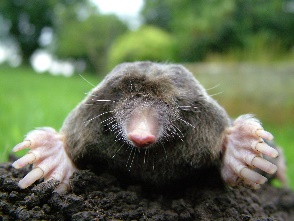 Now it is your turn1 “The leaves that I eat are at the top of a tree.”I need….Large earsA strong tailA long neck2 “I travel in the desert.”I need….To store waterTo eat fishTo grip on ice3 “I swing from tree to tree in the jungle.”I need….A large nose and nostrilsStrong hands, feet and tailWebbed feet and scales4 “I live in the arctic on land and sea.”I need….A long tongueSmall hoovesThick, waterproof fur5 “I can drive, watch a film and look for rainbows.”I need….Good eyesightWingsFurry feet6 “I enjoy learning and playing.”I need….Long hairA Middleton uniformCurly tailOn the next page are some pictures of the animals, can you draw a line from the animal to the number of the sentence that matches it.1   2   3   4   5   6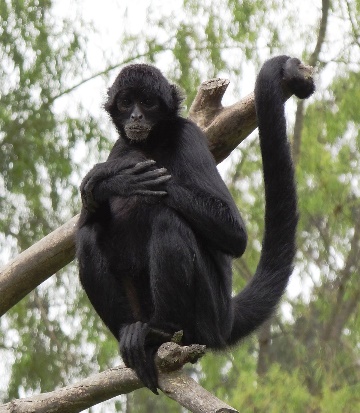 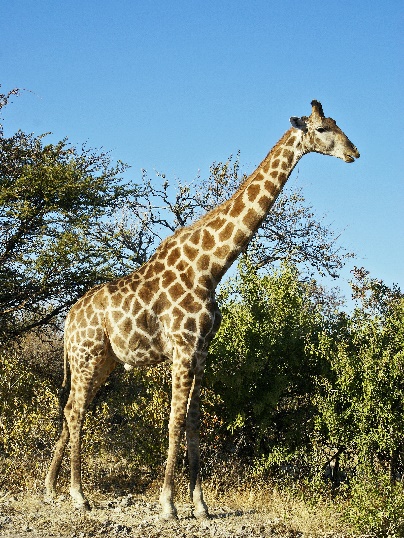 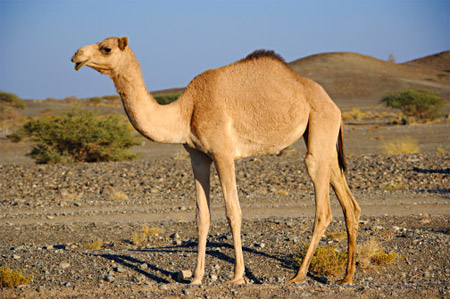 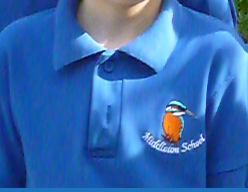 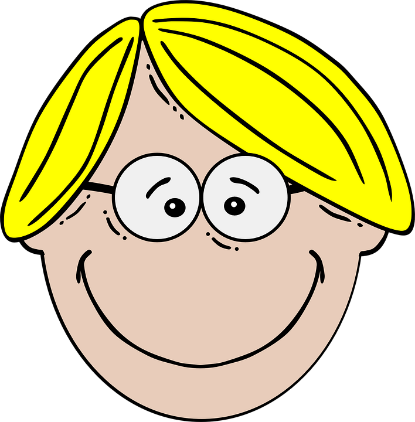 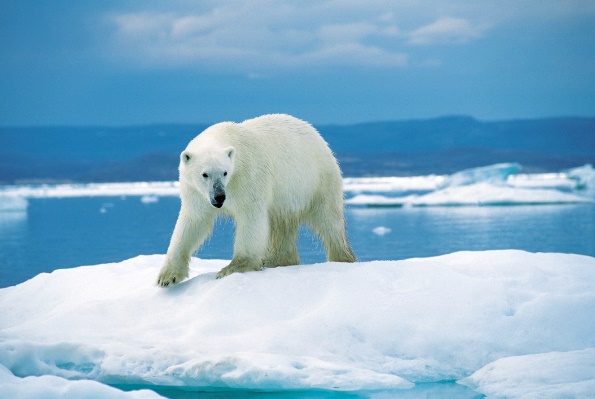 